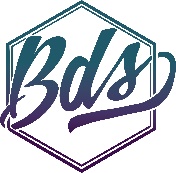 ŽÁDOST O ZMĚNU MÍSTA KONÁNÍ ZEMSKÉHO KOL TANEČNÍCH FORMACÍ STREET ČECHY 26. – 28.4.2024Vzhledem k situaci, která nastala v původní hale UNYP Aréna Sparta Praha Kovanecká ulice, Praha 9 a to, že v hale bude probíhat víkendové utkání volejbalistů a tedy nebude možné pro nás halu využít, jsme nucenipožádat o změnu místa konání této soutěže. Nové místo konání: SPORTCENTRUM Nymburk, Sportovní 1801, Nymburk.Snažili jsme se hledat haly v Praze a nejbližším okolí již v době výběrového řízení ( Slavia  Praha, Sokol Vinohrady, Folimanka, Kbely, Kladno,).  V Praze a bližším okolí se nám nepodařilo najít halu volnou na 3 dny v termínu soutěže ani v nejbližších termínech. Z těchto důvodů žádáme o změnu místa konání této soutěže.Přikládáme foto a popis haly. Děkujeme a jsme s pozdravem Za B.D.S. Academy Dana Klasová 